St Hugh’s JCR Meeting 1 MinutesSunday 21st January 2018, 2nd Week HT18, JCRReports from members of the JCR Committee Statement by the JCR Treasurer of the balance of the term’s motion budget and the balance of any other budget relevant to that meeting Late motions for admission Action motions for debate asking for fundingAction motions for debate not asking for fundingStatement motions for debate Items for discussionAny other business 1. Reports from members of the JCR Committee.President - Alex YeandleCollege meetings (Governing body, Dean)Suu Kyi updateJCR Publicity FYIsRent ideas FYIsMeeting times for rest of termSuu Kyi plaque goneAlso because Committee meeting now meet on different days – Committee will no longer have food, so around £250 back into the JCR budgetVP - Roxy OrloffMattress document, asked for 24 hours notice, also ordered a new pumpSent formal menu with animal vidsMet with RaheleMet with Andrew (the hall man)Met with Magdalena  potentially room for 9 month leases in Wolfson Sat in on Matt’s Freshers’ Committee meeting Sec - Alex BuchananSent out various emails to introduce the new JCR Committee and rouse support for the first JCR meetingIntroduced use of Google Docs for faster, more efficient and cheaper (no printing!) compilation of Committee Meeting agendasOrganised Committee Pub Night Attended Oxford SU Meeting 1 with Alex YeandleTreasurer - Aditya BadayaHad a meet with Sheng, to discuss a presentation for the heads of all societies to explain the amalgamated funding applications and procedure.Prepared a the budget for HT18 and present it at the meetingChat with Viny’s and Brew as regards student discount for St Hugh’s studentsThis term’s budget: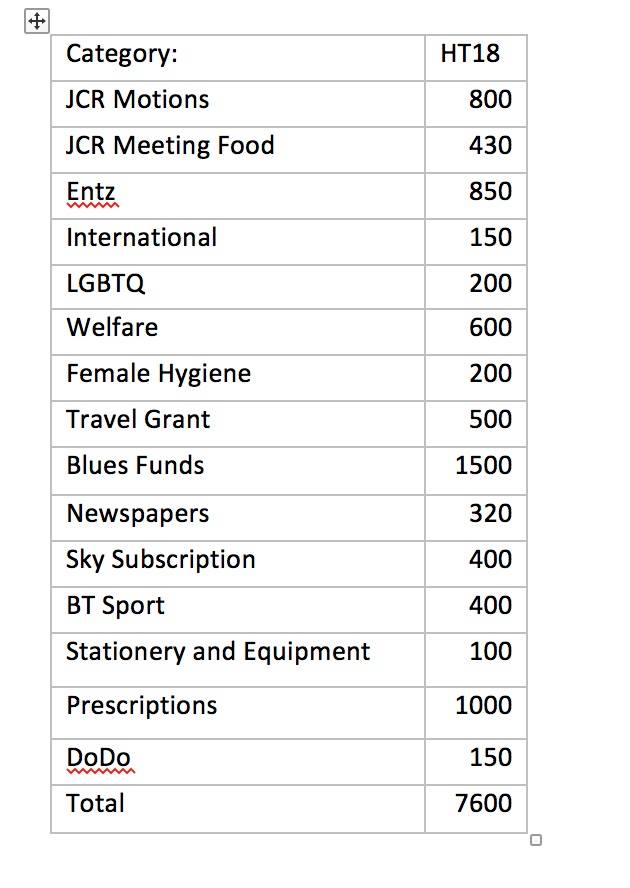 AccAff Rep - Jessy McCabeHad a handover meeting with Luke Jackson-Ross and discussed potential new College access initiatives.Sent an email with access opportunities across the University.Organised helpers for a tour this week.Spoke to Sophie Roche about proposing a motion to stop JCR support for private school visits.Welfare Rep - Ella Heinz & Ryan SimpsonMade the document outlining how we’re going to implement the prescriptions motionOrganised ‘WEQ committee and chill’ event Sent out email about WEQ committee for WEQ electionsWorked on welfare calendar across OxfordPrepped stuff for welfare tea on Sunday and are planning ‘Speedfriending’ in second week Successful first Welfare TeaEntz Rep - Silvia Mills & Joe Higton DurrantTalked to college about all the events we have got plannedSent in all of the booking forms and have got them bookedAdvertised BOP and booked speakers/stage/lights for thisSuccessful first BOPSet up Entz page and held CANs eventPut together plan to buy speakersLGBTQ Rep - Ro GreenEmailed Robin Moira White and sorted date and time for her talk – arranged with and paid for alongside LawSocBooked accommodation in college for talkPlanning pride flag painting event (there’s loads of different flags for different identities)Advertised 1st week Tuesgay drinksInternational Rep - Afrah ShibuSent introductory email out + collecting contact details for ideas on international events/concernsGeneral plan for events for this term:International candy gram - fundraising aspect coordinated with Naomi, worked out costs etc.Chinese New YearHoliG&D’s and Ted TalksArabic mezze nightArranged meeting with college nurse for this weekPrepared ideas/pitch for storage meeting with porters (meeting to be arranged)Met college nurse, discussing distribution of healthcare info to international studentsLook into negotiating more GP hours for students at Summertown & online appointment systemCharities and Communities Rep - Naomi HirstSent email with volunteering opportunities Liaising with Alex Farrow and college to organise charity comedy night for MIND, booked for 2nd Feb Organised charity formal to raise money for EPAfricaDiscussed with different members of college for upcoming events (toasties for Childreach International, Sandwich club, clothes collection for homeless) E&E Rep - Anna PathakSent out survey to get data about number of vegans in college and vegan meals people would eat.Met with hall and convinced them to start serving regular vegan meals and stating they are vegan on the menu. Started discussion with college waste management about recycling bins in rooms being tried in RTBAttended OxHub Freshers Fair to get an idea of what other college EnE are doing and climate charities in the uniLiaised with MCR EnE repSports & Socs & Socks Rep - Sheng HoSent out survey for interest in gym membershipsContacted Ferry Leisure Centre regarding a student deal for Hugh’s  probably not in place until next termLiaise with college about reduced membership fees for students who do college sportSports Club Nights – liaise with Encore Events ManagerCareers Officer - Quentin DerconMade/sent out spreadsheet of careers events and accompanying calendarIn process of arranging handover with Yemi - she’s very busy but hopefully should be sorted by the end of the weekDoDO - Jack MillerCollected bios/photos and updated JCR ‘Meet the Committee’ pages, set up emailing forwarding for the RO email to Arjun Posted Hall Menu in Facebook group / JCR websiteUpdated the website with some remaining minutes from Curtis from 2017 Stored / Put Out the PS4 in the JCR Freshers’ Rep - Matt ClarkSent out college family spreadsheetSelected Freshers’ Committee and met with themCollected feedback from this Year’s Freshers on Freshers’ Week (37 responses)Got myself a timetable on what I need to do each week this term.Met club rep re Freshers’ Week club nights2. Statement by the JCR Treasurer of the balance of the term’s motion budget and the balance of any other budget relevant to this meeting. Motion budget is £800. 3. Late motions for admission-4. Action motions for debate asking for funding.Motion E: ‘Go’ Board GameThe JCR notes that: The JCR had purchased a selection of board games for the JCR room. However, ‘go’ is not available in that selection.The JCR believes that: The JCR should purchase a ‘go’ set to be made available for the members of the JCR to play.The JCR resolves:The JCR resolves to buy a ‘go’ set, at the cost of £30.Proposer: Tristan WangSeconder: Oleksii MelnykFactual Points:Tristan Wang: Outlines the history of ‘Go’ Board Game – historical, machine learning, cultural, and fun benefits  should not be controversialAlex Yeandle: Where was it £30?
Tristan Wang: On Amazon, £30  preferably wood so it stands the test of time Points of DebateJoe Higton Durrant: Can we buy it 2nd hand?
Tristan Wang: We just want the JCR to have a set, so potentially yes. £30 is the price of a reasonable new one
Move to Vote:Motion PASSES5. Action motions for debate not asking for funding.Motion A: Policy Renewal The JCR Notes:In accordance with Standing Orders 1.12 all JCR Policy must be presented at the first Ordinary Meeting of Hilary Term, where it may be renewed. The JCR Resolves:To renew all current Policy, Honorary Members and Affiliations in the JCR Policy Book in accordance with SO 1.12. To note the ongoing mandates, rulings and interpretations as they stand recorded in the JCR Policy Book.Proposed: Alex BuchananSeconded: Alex YeandleThe Independent Chair then proceeds to read through the current JCR policies one at a time. According to Standing Order 1.14.vi: All current Policy shall be presented at the first Ordinary Meeting of HT, where it may be renewed by a Supermajority Vote (2/3)For the interests of speed within the meeting, each policy will be assumed to be unanimously renewed, unless an objection is made – in which case a vote is taken.RenewedRenewedRenewedRenewed with friendly amendment – ‘OUSU’ to become ‘Oxford University SU’RenewedRenewed – with friendly amendment – ‘OUSU’ to become ‘Oxford University SU’Renewed RenewedRenewedRenewed RenewedRenewedRenewedCurtis Crowley – move for policy to be removed due to the introduction of Standing Order 1.7 last year
Removed
Renewed
AffiliationsOxford University Student Union (Oxford SU)
Passed/renewed: 22/1/17	Due to Expire: 22/1/19
RenewedHonorary MembersAung San Su Kyi 
Passed/renewed: 22/1/17	Due to Expire: 22/1/19Elise Page: Obvious Rohingya Crisis-related humanitarian issues
Anna Pathak: We don’t have all the information, so would be unwise to pass judgment
Harrison Engler: Regardless of whether we know for certain, should set bar high enough for Honorary Members so that she is not included
Theresa Feicht: It would be inconsistent to have her as Honarary Member considering we unnamed our JCR
Marcel Schopen: She won the Nobel Peace Prize – should keep her as an Honorary Member!
Gabby Lynch: It’s guaranteed to be in a newspaper tomorrow; think about how it will reflect in your vote
Elise Page: Not comfortable with her being an honorary member as a member of a persecuted community
Hannah Page: Wholesomely good people must be honorary members, not people whose morals are questioned
Nick Kelly: It’s easy to get caught up in all the debate; to make decisions as a JCR based upon hearsay and a shallow understanding is dangerous Removed
Ali (Kebab Van Man)
Passed/renewed: 22/1/17	Due to Expire: 22/1/19Roxy Orloff: We encouraged the Freshers to go to Solomon’s…
Sheng Ho: We actually don’t know very much about the guy… perhaps his morals are as questionable as Aung San Su Kyi’s?
Ed Piggott: Where has Ali been?
Not renewed: remains until expiryAndrew Hall (Rose and Crown)
Passed/renewed: 22/1/17	Due to Expire: 22/1/19Nick Kelly: He’s an absolute gent
Nathan Peters: He has given us a lot of money off beer in the past
RenewedChesney Hawkes
Passed/renewed: 22/1/17	Due to Expire: 22/1/19
Not renewed: remains until expiryWally Warner (Former Porter)
Passed/renewed: 22/1/17	Due to Expire: 22/1/19
RenewedTerry Long (Porter)
Passed/renewed: 22/1/17	Due to Expire: 22/1/19
RenewedPatrick Poku (Porter)
Passed/renewed: 22/1/17	Due to Expire: 22/1/19
RenewedErvist Shehi (Bar Manager)
Passed/renewed: 22/1/17	Due to Expire: 22/1/19
RenewedOngoing and Unfulfilled MandatesThe JCR Committee 2017 must look into the possibility of purchasing Arzoo’s (Jamal’s) curry house on behalf of the JCR
Passed/renewed: 22/1/17
RenewedThe JCR will purchase a college tortoise, at whatever cost, and hold an election for the hotly contested position of Turtle Rep, Keeper of the Shells
Passed/renewed: 22/1/17	
Renewed
The JCR requests that the OUSU President 2015, L.J. Trup, visit the college to formally announce plans for an intercollegiate monorail
Passed/renewed: 22/1/17	
Friendly amend
RenewedJoe Zacaroli must perform the Carlton dance upon request at all official JCR meetings and eventsPassed/renewed: 22/1/17	
RenewedRulings and Interpretations made by the Independent Chair
-Motion B: Private School VisitsThe JCR Notes: Nationally, independent schools account for 7% of total UK school population and 15% of all A-level entries For 2017 entry only 56% of Oxford admissions were from state schools or collegesThe chance of getting to Oxford or Cambridge if you are a student on Free School Meals in 1 in 1500, compared to 1 in 20 for private school studentsAt Oxford, students from private schools are overrepresented within otherwise underrepresented groupsApproximately 1/5 first-generation students at Oxford (2015-17 entry) attended independent schools29% of 2014 entrants in receipt of the full Oxford Bursary (i.e. household income below £16,000 per year) were educated in the independent sectorPrivate school students are not an underrepresented group at Oxford and therefore do not fall within the definition of ‘outreach’ as defined by the Office for Fair AccessOutreach: ‘Activity by universities and colleges that helps to raise awareness, aspirations and attainment among people from disadvantaged backgrounds’St John’s College only offers private schools the same opportunities as the general public – i.e. no student-led tours organised by the College nor free lunch Private school students have the opportunity to attend Higher Education Fairs, the Oxford & Cambridge Student Conferences, Open Days, and any other ‘recruitment’ activities organised by the UniversityThere has been a notable improvement in the College’s work with Target 1 Schools after the motion ‘Increased Interaction with Kent State Schools’ passed in HT Week 4 last yearThe JCR Believes: Tours around college and question/answer sessions by JCR members are very valuable to visiting students and are one way of levelling the playing field for applicants from disadvantaged backgroundsThere are opportunities to build on the successful motion ‘Increased Interaction with Kent State Schools’ by focusing even more outreach work specifically on state-educated students who face several barriers in the progression to higher education Using College outreach resources on private schools takes away money and focus from increasing access to the University for state-school students, particularly state-educated students facing multiple disadvantagesPrivate schools are likely to have greater access to paid and professional Oxbridge tutors, past students and interview practice, and are therefore not in need of outreach support directly from the CollegeAssisting with private school visits does not fit within the remit of the role of the Access and Academic Affairs representative of the JCR since working with private schools is not access workSince students who faced disadvantages due to their family background but attended private schools are overrepresented within otherwise underrepresented groups at Oxford, private school visits even for pupils on bursary schemes are not a priority for the CollegeSt Hugh’s College should not offer support to private schools other than that available to the general public – i.e. no student-led tours organised through the College, free lunch, or outbound visits in which the only beneficiaries are privately-educated studentsIndividual JCR members can of course organise visits to/from private schools, however such visits should not be organised or in any way funded by the CollegeThe JCR Resolves:To mandate the Access and Academic Affairs representative to advocate for College to offer private schools the same opportunities as the general public, but no additional outreach support, including no inbound visits organised through the College or outbound visits in which the only beneficiaries are privately-educated studentsThe JCR Resolves as a Matter of Policy:To mandate the Access and Academic Affairs representative to not advertise or assist with private school tours organised through CollegeProposer: Jessy McCabe Seconder: Sophie Roche Factual Points:

Jessy McCabe: Recruitment is defined as reaching out to ANYONE – private or non-private school! Access is what we are looking to limit solely to schools that are non-private, and therefore those from a disadvantaged and underrepresented backgroundMatt Clarke: How booked up even are we?
Jessy McCabe: Usually only targeted schools in Kent regionPoint of DebateArjun Sharma: Important to experience college through the eyes of a student, no matter what background you’re from; it’s formative to your aspirations 
Jessy McCabe: That’s a recruitment activity, as opposed to an access activityEmma Jackson: Private School students are surrounded by resources that those who do not go to private schools lack; Oxford is automatically more accessible to privately educated studentsHarrison Engler: 1) Manchester Grammar School is bringing State School pupils with them
2) MGS has statistically one of the highest bursary rates of private schools in the country It’s a blunt instrument to separate privilege into State and Private sectors! 
This motion treats access as a Zero Sum Game; you don’t have to stop helping someone else to help others
School is happy to pay for lunch from liaising with the school
Jessy McCabe: Understand about bursaries, but even those with bursaries are overrepresented  they should not be the target of accessNathan Peters: You’ll have to change your role within the Constitution; In the Appendix, you’re mandated to assist with “any and all” access activitiesMarcel: Schopen: Would impact the already organised school visit on Weds; this would not be a good image of outreach work
Jessy McCabe: This is not unique: Luke has had to give State School tours in the past, when not enough people volunteer
Marcel Schopen: It’s clearly a different situation, and it seems very unfair to withdraw support when it has already been agreed Kieran Thow: Granted, private school students on bursaries may still be overrepresented – but you’re overriding each individual disadvantage & there’s a large range of backgrounds you’re tarring with the same brush
Jessy McCabe: State education = significantly underrepresented and must receive our supportSophie Roche: Principally, seems a waste of our time and resources to advocate for private schools over state schools – this is not what access is aboutNick Kelly: Personal knowledge of links between MGS and disadvantaged local areas; this shows the complexity of the relationships which is being overlooked. Just asking for you to take a more nuanced approach along these lines
It will reduce the potential links in the future, and will be a specific negative message against a school that has provided the college with a lot of good students!
Jessy McCabe: MGS is not even in our link area, Kent. It is provided in the motion that only those with sole Private School beneficiaries will be withdrawn support
Nick: Then why is MGS used as the example, when it is bringing state school students too?  Alex Yeandle: Friendly amendment to remove MGS as the example; potentially very misleading  agreedHannah Taylor: Great motion – I wholeheartedly approve Nathan: Move to secret ballot for first motion
Harrison: Move to secret ballot for second motionSecret Ballot Results (as per email from Roxy Orloff, Fri 26th Jan 2018)
Motion B1: PASSES – For: 105 / Against: 64 / Abstentions: 11
Motion B2: FAILS TO PASS – For: 81 / Against: 85 / Abstentions: 14Motion C: Changing of the International Rep’s constitutional role [To pass for the 2nd time:]The JCR Notes that:Freshers Helpers are traditionally around starting from Monday of 0th Week to welcome arriving Freshers Many International Students arrive before Monday of 0th week This year, the incumbent International Rep arrived in -1st Week to welcome International Freshers arriving early College has a JCR Vac Res fund which can be used to fund the early arrival of relevant committee members The JCR Believes that:Every Fresher should have a friendly face welcome them when they arrive in College  The JCR Resolves that: To include the clause [The International Rep shall] “Return two days before Sunday of 0th Week to welcome any International Freshers arriving early” Proposed by: Tatjana Marks 		Seconded by: Afrah Shibu Move to VoteMotion PASSESMotion D: Blues FundThe JCR notes:The constitution states that any member of the JCR may apply for a grant from the Blues fund if they are involved in a University Blue or Half-Blue sport. Specifically from Appendix G:G1. Monies for these grants are to come from a separate JCR fund, within the main JCR account, devoted to supporting members of the JCR who are involved in any form of University Blue or Half-Blue sport.The JCR believes:University sports that are not classified as a Blues or Half-Blues sport, but do still have a Varsity match, can involve a large commitment in time and moneyNo member of the JCR should feel they cannot participate in a sport due to not being able to afford subs, kit or other related costsThe JCR resolves:To change point G1 of the JCR constitution so that JCR members who participate in a Blue, Half-Blue or University level sport which has a varsity match and who train at least twice a week during their season can apply for funding from the Blues fund.Proposer: Harriet BinnySeconder: Lily WoodFactual PointsAditya Badaya: Can’t give you more money than I am, so it would just mean more people get less money
Harrison Engler: How many?
Adi: Varies term to termGabby Lynch: Does this not imply that full funding is awarded?
Adi: No, usually no money left Nathan Peters: Usually over-subscribed and difficult to get; this will just make it worseEd Piggott: Is there any way for those with financial difficulties to get help?
Hattie Binny: Ask the club
Naomi Hirst: Can also ask College under serious circumstancesAdi: Average given = £90 last termPoints for DebateNathan Peters: How are you going to get evidence that people are training 2x a week?
Hattie Binny: It’s just a way of doing it, but open to other suggestions of amendment?Kavana (IC): Friendly amendment over lexical choice for clarity – acceptedRyan Power: JCR should not undermine the classification of Blue/Half Blue
Hattie Binny: Some sports find it very difficult to even apply for Blues statusMove to Vote (SM needed)
PASSES– will need to pass again at next meeting6. Statement motions for debate. 7. Items for discussion. 8. Any other business. Ethical InvestmentPassed/renewed on: 22/1/17By MotionDue to Expire: 22/1/19The JCR believes that ethical considerations should be taken into account by College and by the JCR when making investment and financial decision.The JCR believes that ethical considerations should be taken into account by College and by the JCR when making investment and financial decision.The JCR believes that ethical considerations should be taken into account by College and by the JCR when making investment and financial decision.Meat-Free-MondaysPassed/renewed on: 22/1/17By MotionDue to Expire: 22/1/19The JCR supports Meat-Free Mondays and shall encourage, but not enforce, its members to have at least one meat-free day a week. The JCR supports Meat-Free Mondays and shall encourage, but not enforce, its members to have at least one meat-free day a week. The JCR supports Meat-Free Mondays and shall encourage, but not enforce, its members to have at least one meat-free day a week. Environmental matters and the UniversityPassed/renewed on: 22/1/17By MotionDue to Expire: 22/1/19The JCR supports the following targets for the university’s central services,departments and colleges, proposed by the university’s Environment Committee:- Develop a green transport strategy including public transport, cycling andwalking.- Work to reduce CO2 emissions by promoting energy efficiency and “greenelectricity”.- Ensure any new building or refurbishment takes the widest possibleconsideration of environmental impacts and achieves the highest reasonablelevel of energy efficiency.- Introduce purchasing policies encouraging use of sustainable products.- Work with the Southern Universities Purchasing Consortium to considerpurchasing new technologies with reduced environmental impacts.- Consider the feasibility of other measures such as combined heat and powerschemes (CHP) and solar power.- Review opportunities and implement measures for reducing the use of water.- Likewise for waste reduction and increased recycling.- Review policies for investment in land and buildings to avoid adverseenvironmental impacts.The JCR supports the following targets for the university’s central services,departments and colleges, proposed by the university’s Environment Committee:- Develop a green transport strategy including public transport, cycling andwalking.- Work to reduce CO2 emissions by promoting energy efficiency and “greenelectricity”.- Ensure any new building or refurbishment takes the widest possibleconsideration of environmental impacts and achieves the highest reasonablelevel of energy efficiency.- Introduce purchasing policies encouraging use of sustainable products.- Work with the Southern Universities Purchasing Consortium to considerpurchasing new technologies with reduced environmental impacts.- Consider the feasibility of other measures such as combined heat and powerschemes (CHP) and solar power.- Review opportunities and implement measures for reducing the use of water.- Likewise for waste reduction and increased recycling.- Review policies for investment in land and buildings to avoid adverseenvironmental impacts.The JCR supports the following targets for the university’s central services,departments and colleges, proposed by the university’s Environment Committee:- Develop a green transport strategy including public transport, cycling andwalking.- Work to reduce CO2 emissions by promoting energy efficiency and “greenelectricity”.- Ensure any new building or refurbishment takes the widest possibleconsideration of environmental impacts and achieves the highest reasonablelevel of energy efficiency.- Introduce purchasing policies encouraging use of sustainable products.- Work with the Southern Universities Purchasing Consortium to considerpurchasing new technologies with reduced environmental impacts.- Consider the feasibility of other measures such as combined heat and powerschemes (CHP) and solar power.- Review opportunities and implement measures for reducing the use of water.- Likewise for waste reduction and increased recycling.- Review policies for investment in land and buildings to avoid adverseenvironmental impacts.International Student FeesPassed/renewed on: 22/1/17By MotionDue to Expire: 22/1/19The university and Oxford colleges should be more open in the fees they charge for international students. Any changes in charges should be informed in advance. Any increase in the level of university and college international student fees should be justified by an explanation of how the increase is commensurate with academic provision.We also believe that all colleges should allow international students to pay their fees in installments. Students who pay in this manner should not be charged more than those who pay at the beginning of the academic yearThe JCR shall also supports OUSU’s Policy on this issue.The university and Oxford colleges should be more open in the fees they charge for international students. Any changes in charges should be informed in advance. Any increase in the level of university and college international student fees should be justified by an explanation of how the increase is commensurate with academic provision.We also believe that all colleges should allow international students to pay their fees in installments. Students who pay in this manner should not be charged more than those who pay at the beginning of the academic yearThe JCR shall also supports OUSU’s Policy on this issue.The university and Oxford colleges should be more open in the fees they charge for international students. Any changes in charges should be informed in advance. Any increase in the level of university and college international student fees should be justified by an explanation of how the increase is commensurate with academic provision.We also believe that all colleges should allow international students to pay their fees in installments. Students who pay in this manner should not be charged more than those who pay at the beginning of the academic yearThe JCR shall also supports OUSU’s Policy on this issue.Oxford Access SchemesPassed/renewed on: 22/1/17By MotionDue to Expire: 22/1/19The JCR fully supports the work of any and all Access schemes created by the University of Oxford in order to offer assistance to students from underprivileged backgrounds.The JCR fully supports the work of any and all Access schemes created by the University of Oxford in order to offer assistance to students from underprivileged backgrounds.The JCR fully supports the work of any and all Access schemes created by the University of Oxford in order to offer assistance to students from underprivileged backgrounds.Tutorial SystemPassed/renewed on: 22/1/17By MotionDue to Expire: 22/1/19The JCR opposes the reduction in tutorial teaching in the university and recognises the tutorial as the primary method of teaching in Oxford. The JCR supports OUSU’s policy on this issue.The JCR opposes the reduction in tutorial teaching in the university and recognises the tutorial as the primary method of teaching in Oxford. The JCR supports OUSU’s policy on this issue.The JCR opposes the reduction in tutorial teaching in the university and recognises the tutorial as the primary method of teaching in Oxford. The JCR supports OUSU’s policy on this issue.BurmaPassed/renewed on: 29/10/17By MotionDue to Expire: 29/10/19The JCR expresses its support for all the people of Burma, and especially all Burmese minority groups such as the Rohingya which face intolerable persecution, in their struggle for democracy and human rights in BurmaThe JCR expresses its support for all the people of Burma, and especially all Burmese minority groups such as the Rohingya which face intolerable persecution, in their struggle for democracy and human rights in BurmaThe JCR expresses its support for all the people of Burma, and especially all Burmese minority groups such as the Rohingya which face intolerable persecution, in their struggle for democracy and human rights in BurmaAsylum SeekersPassed/renewed on: 22/1/17By MotionDue to Expire: 22/1/19The JCR condemns newspapers which present lies, myths and distortions on this issue as the truth. It also condemns those politicians of all political parties who are urging them on, and encourages instead the belief that asylum seekers deserve our compassion and help.The JCR condemns newspapers which present lies, myths and distortions on this issue as the truth. It also condemns those politicians of all political parties who are urging them on, and encourages instead the belief that asylum seekers deserve our compassion and help.The JCR condemns newspapers which present lies, myths and distortions on this issue as the truth. It also condemns those politicians of all political parties who are urging them on, and encourages instead the belief that asylum seekers deserve our compassion and help.Entz and the bar Passed/renewed on: 22/1/17By MotionDue to Expire: 22/1/19Freshers week will be organized to include events in the bar, so that incoming first years are encouraged to use the bar.Freshers week will be organized to include events in the bar, so that incoming first years are encouraged to use the bar.Freshers week will be organized to include events in the bar, so that incoming first years are encouraged to use the bar.Tuition fees stancePassed/renewed on: 22/1/17By MotionDue to Expire: 22/1/19The JCR supports the idea of decreasing tuition fees and believes that Oxford should set a fee rate of significantly lower than £9000 and introduce a comprehensive fee waiver scheme. The JCR believes that a lower fee rate should be prioritised over a fee waiver scheme. The JCR believes that all courses at Oxford should have the same fee level.The JCR supports the idea of decreasing tuition fees and believes that Oxford should set a fee rate of significantly lower than £9000 and introduce a comprehensive fee waiver scheme. The JCR believes that a lower fee rate should be prioritised over a fee waiver scheme. The JCR believes that all courses at Oxford should have the same fee level.The JCR supports the idea of decreasing tuition fees and believes that Oxford should set a fee rate of significantly lower than £9000 and introduce a comprehensive fee waiver scheme. The JCR believes that a lower fee rate should be prioritised over a fee waiver scheme. The JCR believes that all courses at Oxford should have the same fee level.Oxford University Genderless CampaignPassed/renewed on: 22/1/17By MotionDue to Expire: 22/1/19The JCR resolves:To ensure that the JCR continues to use gender-neutral language such as "They" or "Members of the JCR..." rather than gender-binary language such as "he or she" or "Ladies and Gentlemen" in all communications, so that the JCR continues to not erase gender-neutral members;To ensure that the JCR only asks for the gender of its members (In forms, for instance) when it is absolutely necessary, and that when it does so the field is write-in rather than the binary "Male/Female" gender box, or the excluding "Other/Prefer not to say";To ensure that when the JCR specifies a dress code, it does not specify dress by gender;To ensure that when the JCR holds gender-specific events, anyone who identifies as that gender is welcome without having their gender identity challenged;To ensure that where there is gender-specific welfare, anyone who identifies as that gender is welcome without having their gender identity challenged;To mandate the LGBTQ Representative to ensure that the above resolutions are followed;To mandate the LGBTQ Representative to ensure that there is welfare in place for gender-neutral people;To support the Genderless Campaign that is attempting to change wider university policy by removing gender-specific rules in all areas of the University.The JCR resolves:To ensure that the JCR continues to use gender-neutral language such as "They" or "Members of the JCR..." rather than gender-binary language such as "he or she" or "Ladies and Gentlemen" in all communications, so that the JCR continues to not erase gender-neutral members;To ensure that the JCR only asks for the gender of its members (In forms, for instance) when it is absolutely necessary, and that when it does so the field is write-in rather than the binary "Male/Female" gender box, or the excluding "Other/Prefer not to say";To ensure that when the JCR specifies a dress code, it does not specify dress by gender;To ensure that when the JCR holds gender-specific events, anyone who identifies as that gender is welcome without having their gender identity challenged;To ensure that where there is gender-specific welfare, anyone who identifies as that gender is welcome without having their gender identity challenged;To mandate the LGBTQ Representative to ensure that the above resolutions are followed;To mandate the LGBTQ Representative to ensure that there is welfare in place for gender-neutral people;To support the Genderless Campaign that is attempting to change wider university policy by removing gender-specific rules in all areas of the University.The JCR resolves:To ensure that the JCR continues to use gender-neutral language such as "They" or "Members of the JCR..." rather than gender-binary language such as "he or she" or "Ladies and Gentlemen" in all communications, so that the JCR continues to not erase gender-neutral members;To ensure that the JCR only asks for the gender of its members (In forms, for instance) when it is absolutely necessary, and that when it does so the field is write-in rather than the binary "Male/Female" gender box, or the excluding "Other/Prefer not to say";To ensure that when the JCR specifies a dress code, it does not specify dress by gender;To ensure that when the JCR holds gender-specific events, anyone who identifies as that gender is welcome without having their gender identity challenged;To ensure that where there is gender-specific welfare, anyone who identifies as that gender is welcome without having their gender identity challenged;To mandate the LGBTQ Representative to ensure that the above resolutions are followed;To mandate the LGBTQ Representative to ensure that there is welfare in place for gender-neutral people;To support the Genderless Campaign that is attempting to change wider university policy by removing gender-specific rules in all areas of the University.LGBT History MonthPassed/renewed on: 22/1/17By MotionDue to Expire: 22/1/19The JCR will show its support for LGBT History month and will show its support by requesting that the LGBTQ flag is flown during the month on College groundsThe JCR will show its support for LGBT History month and will show its support by requesting that the LGBTQ flag is flown during the month on College groundsThe JCR will show its support for LGBT History month and will show its support by requesting that the LGBTQ flag is flown during the month on College groundsInvestment in the Arms TradePassed/renewed on: 22/1/17By MotionDue to Expire: 22/1/19The JCR objects to the University of Oxford’s investment in the arms trade.The JCR objects to the University of Oxford’s investment in the arms trade.The JCR objects to the University of Oxford’s investment in the arms trade.Anonymous Points of DebatePassed/renewed on: 22/1/17By MotionDue to Expire: 22/1/19The JCR is committed to the freedom of speech and is aware that raising points of debate in JCR meetings can be intimidating. Therefore, should someone voice a concern about a motion being placed for a debate (sent out prior to meetings by the Secretary) to any member of the JCR Committee or the Independent Chair via pigeon-hole post or website comment box, that Committee member (or Chair) must anonymously voice this concern, word-for-word and without their own opinion affecting tone or manner of address, in the JCR meeting at the appropriate moment.If a comment is voted unanimously by the JCR Committee and Independent Chair not to be read (on the grounds that it contains a personal attack or incites people to violence against people or communities), it will not be read out.The JCR is committed to the freedom of speech and is aware that raising points of debate in JCR meetings can be intimidating. Therefore, should someone voice a concern about a motion being placed for a debate (sent out prior to meetings by the Secretary) to any member of the JCR Committee or the Independent Chair via pigeon-hole post or website comment box, that Committee member (or Chair) must anonymously voice this concern, word-for-word and without their own opinion affecting tone or manner of address, in the JCR meeting at the appropriate moment.If a comment is voted unanimously by the JCR Committee and Independent Chair not to be read (on the grounds that it contains a personal attack or incites people to violence against people or communities), it will not be read out.The JCR is committed to the freedom of speech and is aware that raising points of debate in JCR meetings can be intimidating. Therefore, should someone voice a concern about a motion being placed for a debate (sent out prior to meetings by the Secretary) to any member of the JCR Committee or the Independent Chair via pigeon-hole post or website comment box, that Committee member (or Chair) must anonymously voice this concern, word-for-word and without their own opinion affecting tone or manner of address, in the JCR meeting at the appropriate moment.If a comment is voted unanimously by the JCR Committee and Independent Chair not to be read (on the grounds that it contains a personal attack or incites people to violence against people or communities), it will not be read out.Earth, Wind & FirePassed/renewed on: 12/11/17By MotionDue to Expire: 12/11/19‘September’ by ‘Earth, Wind and Fire’ shall be a compulsory track to be played in its entirety at all bops held by the JCR Entz Reps‘September’ by ‘Earth, Wind and Fire’ shall be a compulsory track to be played in its entirety at all bops held by the JCR Entz Reps‘September’ by ‘Earth, Wind and Fire’ shall be a compulsory track to be played in its entirety at all bops held by the JCR Entz Reps